ALBERT GALLATIN AREA SENIOR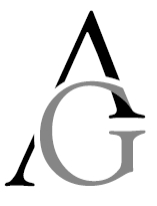 HIGH SCHOOLCOURSE OFFERINGS2019-2020Revised April 11, 2019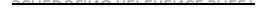 SCHEDULING REFERENCE SHEETNCAA Requirements: Students who plan on participating in Division I, II or III college athletics are responsible for planning their academic studies inaccordance with the NCAA standards. For information about these standards as well as test scores and grade point averages required by the NCAA,please check the NCAA website, www.eligibilitycenter.org. Students who wish to play for Division I, II or III colleges must register with the NCAA by Mayof their junior year. College coaches cannot recruit seniors in high school until those seniors have registered with the NCAA. Students register using theNCAA website referred to above. After registering online, student athletes should fill out a Transcript Request Form and submit it to the Guidance Office.National Collegiate Athletic Association (NCAA)Eligibility StandardsIn order to participate in a Division I or Division II sport in college, a student must meet theminimum requirements for course courses as established by the NCAA. For information visit:https://www.youtube.com/watch?v=8iRU9JcPCoM.NCAA Division I requires 16 core courses as of August 1, 2008. This rule applies to anystudent first entering any Division I college or university on or after August 1, 2008. Seethe chart below for the breakdown of this 16 core-course requirement.NCAA Division II requires 16 core courses. See the breakdown of core courserequirements below.DIVISION I16 Core-Course Rules16 Core Courses:4	years of English3	years of mathematics (Algebra 1 or higher)2	years of natural/physical science (1 year oflab if offered by high school)1	year of additional English, mathematics ornatural/physical science2	years of social science4	years of additional courses (from any areaabove, world language or non-doctrinalReligion/philosophyDIVISION II16 Core-Course Rules16 Core Courses:3 	years of English2 	years of mathematics (Algebra 1 or higher)2 	years of natural/physical science (1 year oflab if offered by high school)3 	years of additional English, mathematics ornatural/physical science2 	years of social science4 	years of additional courses (from any areaabove, world language or non-doctrinalReligion/philosophyPLEASE NOTE: If you are planning to participate in a Division I or Division II sportin college, please see your guidance counselor prior to scheduling your courses.Table of ContentsENGLISH……………………………………………………………………………............	……Pages 5 - 12MATHEMATICS……………………………………………………………………...........	….Pages 6 - 17SOCIAL STUDIES………………………………………………………………...........	……..Pages 18 – 22SCIENCE…………………………………………………………………………….........	………Pages 23 – 28ELECTIVES REQUIRED BY END OF GRADE 12………………….................	…..Pages 29 - 31WORLD LANGUAGES ELECTIVES………………………………………...............	….Pages 32 - 34TECHNOLOGY EDUCATION ELECTIVES…………………………..................	…..Pages 35 - 37FINE ARTS ELECTIVES……………………………………………………….............	…….Pages 38 - 41MUSIC ELECTIVES…………………………………………………………………..........	…Pages 42 – 45MISCELLANEOUS ELECTIVES………………………………………………..............	…Pages 46- 52EDUCATION OF EXCEPTIONAL CHILDRENLearning Support, Emotional Support and Life SkillsSupport Programs…………………………………………………………………………….....	……Page 53COURSES OFFERED AT FAYETTE COUNTY CTI………………..................	…....Page 54 - 58Note: Courses and course information are subject to change at the discretion of the District Administration.ENGLISHFACULTYAshley BrooksApril SerockShawn ChoryTina Muzina-BlevinsAlison OndikCindy HalfinKristin MartinKim SwaneyAmanda Martin ENGLISH 9			FULL YEAR		GRADE 9			1.0 CREDITPrerequisite: English Grade 8.Description: Through participation in General English 9, students advance their basic skills in the coreareas of reading, writing, speaking, and listening. Students read and respond to a variety of fiction andnonfiction. The literature includes novels, short stories, poetry, drama, essays, and autobiographicalsketches.	In response to research and reading, students write complex persuasive, informational, andnarrative essays. Emphasis is on supporting students in the development and improvement of criticalthinking skills such as analysis, synthesis, evaluation, and creativity as they seek to understand andappreciate multiple perspectives. Through a variety of independent and cooperative learning experiences,students refine language arts skills to ready themselves for future careers.ACADEMIC ENGLISH 9		FULL YEAR		GRADE 9			1.0 CREDITPrerequisite: An 85 average in the grade 8 English course.Description: In Academic English 9, an advanced course for the college-bound, students refine theirhigher order skills in the core areas of reading, writing, speaking, and listening. Students read and respondto a variety of complex works including both fiction and nonfiction. The literature includes novels, shortstories, poetry, drama, essays, and autobiographical sketches. In response to extensive research andreading, students write complex persuasive, informational, and narrative essays.  Emphasis is onsupporting students in the development and improvement of critical thinking skills such as analysis,synthesis, evaluation, and creativity as they seek to understand and appreciate multiple perspectives.Through a variety of independent and cooperative learning experiences, students refine language artsskills to ready themselves for college and career.HONORS ENGLISH 9		FULL YEAR		GRADE 9			1.0 CREDITPrerequisite: Proficient score on the PSSA reading assessment and a 93 average in the grade 8 Englishcourse.Description: To enroll in Honors English 9, the most advanced English class offered to freshmen at thehigh school, students must excel in English Language Arts. Students enroll in the Honors class based onteacher recommendation, and they must complete a summer reading assignment. Students participatein activities aimed at refining their advanced understanding in the core areas of reading, writing, speaking,and listening. Students read and respond to a variety of complex works including both fiction andnonfiction. The literature includes novels, short stories, poetry, drama, essays, and autobiographicalsketches.  In response to extensive research and reading, students write complex persuasive,informational, and narrative essays. Emphasis is on supporting students in developing and improvingcritical thinking skills such as analysis, synthesis, evaluation, and creativity as they seek to understand andappreciate multiple perspectives.  Through a variety of independent and cooperative learningexperiences, students refine language arts skills to ready themselves for college and career. Compared tothe other English classes, this course will involve additional projects, readings, and writings as well as morechallenging testing and a faster rate of study.KEYSTONE ENGLISH 10			FULL YEAR	GRADE 10			1.0 CREDITPrerequisite: English 9Description: Students concentrate on the improvement and mastery of critical reading, writing, listeningand verbal expression of ideas, as well as focus on their preparation for college and career in KeystoneLiterature 10. Through extensive readings, students will be exposed to such literary genres as the shortstory, poetry, drama, novel and informational text. Students read and analyze many complex texts andapply critical thinking, comprehension, and evaluation skills and strategies to assist their understandingand appreciation of multiple perspectives. Furthermore, students will demonstrate proficiency throughresearch based projects, formal and informal writing assignments, and collaboration.ACADEMIC KEYSTONE ENGLISH 10	FULL YEAR	GRADE 10			1.0 CREDITPrerequisite: Academic English 9 with an 85 Average or higher or 90 or above average in English 9.Description: Students concentrate on the improvement and mastery of critical reading, writing, listening,and verbal expression of ideas, as well as focus on their preparation for college and career in AcademicKeystone Literature 10. Through extensive readings, students are exposed to literary genres includingshort story, poetry, drama, novel, and informational text. Students read and analyze many complex textsand apply critical thinking, comprehension, and evaluation skills and strategies to assist theirunderstanding and appreciation of multiple perspectives.  Furthermore, students demonstrateproficiency and mastery through research based projects, formal and informal writing assignments,communication and collaboration. Students complete independent reading and writing activities, as wellas higher-level thinking and critical research based projects.HONORS KEYSTONE ENGLISH 10		FULL YEAR	GRADE 10			1.0 CREDITPrerequisite: A 90 average in Honors English 9, a 93 average in Academic English 9, a 93 average in English9 and teacher recommendation.Description: In Honors Keystone Literature 10, a course designed for the exceptional student that excelsin the English Language Arts content area, students concentrate on the refinement and mastery of criticalreading, writing, listening, and verbal expression of ideas.  Additionally, students focus on theirpreparation for college and career. Through extensive readings, students will be exposed to such literarygenres as the short story, poetry, drama, informational text, and several novels. Students read andanalyze many complex texts, and apply critical thinking, comprehension, and evaluation skills andstrategies to assist their understanding and appreciation of multiple perspectives. Furthermore, studentswill demonstrate proficiency through research based projects, formal and informal writing assignments,and collaboration. Honors level students complete many rigorous independent reading and writingassignments and activities, as well as higher-level thinking and critical research based projects. Thecompletion of a summer assignment is required for Honors Keystone Literature 10.CAREER ENGLISH 11		FULL YEAR		GRADE 11			1.0 CREDITPrerequisite: English 10.Description: Career English 11 is a course designed for those making an immediate transition from high school to the workforce.  Students enrolled in this course will develop and practice “soft”skills, especially those related to English language arts, to prepare them for the demands of the workplace.  Source materials for exploration include the literature text, language text, novels, nonfiction texts, work manuals, newspapers, and Internate sources.  Students will have opportunities to explore a variety of career fields by networking with local business representatives through both field trips and class visitations.  Students will enhance their reading and writing skills through exposure and practice with technical writing, business letters, memos, emails, and reports.  Students will advance their oral communications skills through formal presentations and discussions simulating those in the workplace setting.  Overall, through a variety of independent and collaborative role-playing activities and project-based assessments, students will develop “soft” skills such as goal setting, productivity, team building, problem solving, flexibility, and time management.ACADEMIC ENGLISH 11		FULL YEAR		GRADE 11			1.0 CREDITPrerequisite: Academic English 10 with an 85 Average or higher or 90 or above average in English 10.Description: In Academic English 11, students will study pivotal works of American Literature throughthorough readings of such literary genres as the short story, poetry, drama, informational text, and severalnovels. Students analyze seminal and foundational U.S. and world texts based on reasoning and rhetoric,as well as works of literature that reflect a variety of genres and major periods. Students will analyze andevaluate perspective in connection to purpose, audience, and task (biases) and cite strong, thoroughtextual evidence based on and related to the author’s implicit and explicit assumptions and beliefsthrough formal and informal writing assignments. Emphasis is placed on the analysis of the interactionbetween and development of themes or ideas over the course of a text or multiple texts. Finally, studentswill be expected to complete independent reading and writing activities, make strategic use of digitalmedia, as well as complete research projects to answer various literary questions by evaluating, organizingand integrating multiple sources and complex ideas to make informed decisions on how the specificsrelate to the whole.HONORS ENGLISH 11		FULL YEAR		GRADE 11			1.0 CREDITPrerequisite: A Proficient score on the Keystone Literature Exam and a 90 average in Honors English 10course, a 93 average in Academic English 10, or a 93 average in English 10 with teacher recommendation.Description: In Honors English 11, a course designed for the exceptional student that excels in the EnglishLanguage Arts content area, students will be exposed to pivotal works of American Literature throughextensive readings of such literary genres as the short story, poetry, drama, informational text, and severalnovels. Students will analyze and evaluate perspective in connection to purpose, audience, and task(biases) and cite strong, thorough textual evidence based on and related to the author’s implicit andexplicit assumptions and beliefs. Emphasis is placed on the analysis of the interaction between anddevelopment of themes or ideas over the course of a text or multiple texts.AP LANGUAGE AND COMPOSITION 	FULL YEAR	GRADE 11			1.0 CREDITPrerequisite: A 90 Average in Honors English10 or Honors English 11, or a 93 or above average in Academic English 10, and a proficient score on the Keystone Literature Exam. Description:  Advanced Placement English Language and Composition teaches and requires students to write in several forms (e.g., public policies, popular culture, personal experiences).  Students will be expected to write essays that proceed through several stages or drafts, with revision aided by teacher and peers.  Additionally, this course requires students to write in informal contexts in response to a variety of readings (e.g., imitation exercises, journal keeping, collaborative writing, and in-class responses) designed to help them become increasingly aware of themselves as writers and of the techniques employed by the writers they read.  Students will learn appropriate research skills, and in particular, the ability to evaluate, use, and cite primary and secondary sources.  This course assigns projects such as a researched argument paper, which goes beyond the parameters of a traditional research paper by asking students to present an argument of their own that includes the analysis and synthesis of ideas from an array of soucres and cite sources using a recognized editorial style (e.g., Modern Language Association).CAREER ENGLISH 12			FULL YEAR	GRADE 12			1.0 CREDITPrerequisite: Career English 11Description: In Career English 12, students will examine personal strengths and goals to help identify mulitple potential career paths for themselves as well as refine their pathways to their careers.  Advancing the workplace language arts skills and “soft” skills developed in Career English 11, students will apply these skills to real-world situations within their potential career fields.  Through exploration of various source materials including the literature text, language text, novels, nonfiction texts, work manuals, newspapers, and internet sources, students will continue to explore the technical side of English.  Students will promote effective writing skills through essays in which they analyze and synthesize source materials related to specific job fields of interest as well as creating personal documents such as resumes and job applications.  Students will polish their oral communication skills as they network with local business contacts in their chosen career field and participate in activities simulating workplace scenarios such as team meetings and job interviews.  As a result of the self-reflection along with a variety of independent and collaborative projects and assessments, students who participate in this course will have a more seamless and effective transition to the workplaceACADEMIC ENGLISH 12	FULL YEAR		GRADE 12			1.0 CREDITPrerequisite: Academic English 11 with an 85 average or higher or 90 or above average in English 11.Description: This course is designed for the student intending to pursue post-secondary education ofany kind with emphasis on analysis and formal writing. Students will explore the breadth of styles andthemes from British literature while helping each student to sharpen his/her own reading analyses andwriting skills. The course includes the chronological history of British literature from ancient to moderntexts, including epic poetry, lyric poetry, philosophical exposition, plays, the short story, the novel, andnon-fiction. Students will also craft various informal and formal writings including literary analysis.HONORS ENGLISH 12		FULL YEAR		GRADE 12			1.0 CREDITPrerequisite: A proficient score on the Keystone Literature Exam and a 90 average in Honors English 11course, a 93 average in Academic English 11 or a 93 average in English 11 with teacher recommendation.Description: This course is designed for the student who intends to pursue post-secondary education ofany kind with emphasis on analysis and formal writing and who is talented in reading comprehension.Students will explore the breadth of styles and themes from British literature while helping each studentto sharpen his/her own reading analyses and writing skills. The course includes the chronological historyof British literature from ancient to modern texts, including epic poetry, lyric poetry, philosophicalexposition, plays, the short story, the novel, and non-fiction. Students will also craft various informal andformal writings including literary analysis. This course moves at a faster pace than Academic English 12,requires a summer reading assignment, and requires more independent reading outside of schAP ENGLISH LITERATURE & COMPOSITION		FULL YEAR	GRADE 12	1.0 CREDITPrerequisite: An 85 average AP English Language & Composition, a 90 average in Honors English 11, or a93 or above average in Academic English 11, and a proficient score on the Keystone Literature Exam.Description: Advanced Placement English Literature and Composition includes an intensive study ofrepresentative works such as those by authors cited in the AP English Course Description. The choice ofworks for the AP course is made by the school in relation to the school's overall English curriculumsequence, so that by the time the student completes AP English Literature and Composition she or he willhave studied during high school literature from both British and American writers, as well as works writtenin several genres from the sixteenth century to contemporary times. The works selected for the courserequire careful, deliberative reading that yields multiple meanings. Student will learn to write aninterpretation of a piece of literature that is based on a careful observation of textual details, consideringthe work's structure, style, and themes, the social and historical values it reflects, and such elements asfigurative language, imagery, symbolism, and tone. Students will be expected to frequently write andrewrite formal, extended analyses and timed, in-class responses such as:1. Writing to understand: Informal, exploratory writing activities that enable students to discoverwhat they think in the process of writing about their reading (such assignments could includeannotation, freewriting, keeping a reading journal, and response/reaction papers).        2. Writing to explain: Expository, analytical essays in which students draw upon textual details todevelop an extended explanation/interpretation of the meanings of a literary text.3. Writing to evaluate: Analytical, argumentative essays in which students draw upon textualdetails to make and explain judgments about a work's artistry and quality, and its social andcultural values.DEVELOPMENTAL READING	FULL YEAR		GRADE 9		1.0 ELECTIVE CREDITPrerequisite: Any student scoring basic or below basic on the 8th grade Reading portion of the PSSA testmay be considered for this course.Description: Students practice comprehension, fluency, word attack, vocabulary, spelling and writingskills. Students use diagnostic software to practice and track progress in those six areas as well as trackindependent reading growth. Students focus on analysis of reading and writing grounded in evidencefrom text. Students analyze how the author unfolds a series of events, including the order in which thepoints are made, how they are introduced and developed, as well as connections made between them.Students acquire and use with independence academic as well as domain specific words at the collegeand career readiness level. Students develop fluency through the use of repeated readings and Readers’Theater plays.CREATIVE WRITING I		SEMESTER		GRADE 11, 12		.5 ELECTIVE CREDITPrerequisite: English 10Description: In this introductory class, students will learn the fundamentals to write poetry, short stories,drama, and literary nonfiction. In addition, students will participate in critiques of other students' work.Upon completion of this course, students will be familiar with the tools needed to create fictional andpoetic forms of writing. Students will understand plotting and outlining, characterization, creatingrealistic dialogue, how to use active language, show as well as tell, understand and develop their ownvoices, how to use setting, mood and sensory language, how to create an effective hook, back-story,suspense, climactic scenes and effectual denouement, and how to polish and revise their finished work. SPEECH AND PRESENTATION	SEMESTER	GRADE 9, 10, 11, 12		.5 ELECTIVE CREDITDescription:  Speech and Presentation is an introductory course for students who wish to improve their oral communication skills.  Students research, organize, and deliver various types of speeches to inform, to persuade, and to entertain.  Through teacher and peer feedback, students will work to improve both verbal and nonverbal aspects of their speaking.    WRITING FOR DIGITAL MEDIA	SEMESTER	GRADE 10, 11, 12		.5 ELECTIVE CREDITDescription: This course is designed to explore the principles of writing as they pertain to digital media.The goal of this course is to master the art of writing for the following digital media platforms1.	Digital Journalism: headlines, bloggings, linking, copywriting, copyediting2.	Internet marketing and social media (Facebook, Instagram, Twitter, etc.)3.	Email newsletters4.	Blogs5.	Website navigation6.	Vlogs (video logs)	7.	YouTube	JOURNALISM				SEMESTER		GRADE 10, 11, 12		.5 CREDITPrerequisite: NoneDescription: This is a course for sophomores, juniors, and seniors and is designed to enhance writing skills.  News and feature writing, editorials, and editing, as well as journalistic layouts, are explored.  Journalistic ethics are incorporated into the course.  Additionally, the following topics will be explored:Digital Journalism: headlines, blogging, linking, copywriting, and copyeditingThe usage of social media to enhance reach (Facebook, Instagram, Twitter, etc.).The usage of blogs to enhance reach.The use of podcasts to influence information dissemination.This course addresses the skills necessary to pursue a career in journalism.  The course explores traditional aspects of journalism, such as publishing content for newspapers and magazines.  The course will also explore the newer forms of journalism that have emerged due to the Internet and social media.  The course will evaluate how traditional news outlets have utilized websites and social media to enhance readership and reach.  The course will also look at the use of podcasts and their effect on information dissemination.FUNDAMENTALS OF ACTING		SEMESTER		GRADE 10, 11, 12		.5 CREDITPrerequisite:  NoneDescription:  The focus of this course will be beginner acting skills.  Students are introduced to basic acting tools and personal discipline through the study of improvisation, scene work, individual monologues, period-style pieces, and dialect workshops.  Students will also have directing opportunities.  In this course, students are critiqued and guided toward the successful completion of scenes/monologues with an emphasis on process not product.  This course offers students the opportunity to utilize their creative talents for the betterment of their future public speaking skills.  Additionally, the rehearsal process encourages constant self-reflection and a growth mindset.  By the end of the course, students will demonstrate command of the conventions of Standard English grammar and usage when speaking and produce multiple interpretations of a scene and evaluate how each version conveys a different message to the audience.  MATHEMATICSFACULTYBrandon Berkshire					Charles ShimshockDave Diamond					Thomas ColebankJoyce Umble						Cindy KopasJennifer Redman					Julia Pillar	Mark Schuessler					Stephen SokolALGEBRA I Block		FULL YEAR		GRADE 9				2.0 CREDITSPrerequisite: Math 8Description: Students in Algebra I Block master the fundamentals of Algebra I in a double period toprepare them for the Keystone Algebra I exam. Units of study include operations and properties of realnumbers and expressions, solving linear equations and inequalities, relations, functions and their graphs,percent of change and an introduction to data analysis and probability. Students graph linear equationsand inequalities, solve systems of linear equations and inequalities, simplify and perform operations withpolynomials, and study measures of dispersion and compound probability. Students learn the essentialskills for success in today's world, such as critical thinking, problem solving, communication andcollaboration. A scientific calculator is required. KEYSTONE ALGEBRA IB	FULL YEAR		GRADE 9				1.0 CREDITPrerequisite: Successful completion of Algebra IA.Description: Students in Algebra IB extend the mathematical and algebraic concepts learned in Algebra1A. This is the second year of a two year course in Algebra I. Units of study focus on graphing linearequations and inequalities, systems of linear equations and inequalities, polynomials and their operations,measures of dispersion and compound probability. Students learn the essential skills for success in today'sworld, such as critical thinking, problem solving, communication and collaboration. The final unit of studyis a comprehensive review in preparation for the Keystone Algebra 1 Exam at the end of this course. Ascientific calculator is required. GEOMETRY		FULL YEAR		GRADE 10, 11, 12			1.0 CREDIT Prerequisite: Successful completion of Algebra II.Description: Students formalize, deepen and extend their algebraic skills in order to solve problems inGeometry. Abstract mathematical concepts as well as real-world problem situations are explored. Unitsof study include the building blocks of Geometry, congruence and proof, classifications of triangles andquadrilaterals, similarity in polygons, right triangles and trigonometry, and circles. Additionally, studentsexplore both two and three dimensional figures in terms of their areas, surface areas and volume. ALGEBRA II		FULL YEAR		GRADE 9, 10, 11				1.0 CREDITPrerequisite: Successful completion of Algebra IB or Algebra I Block.Description: Students in Algebra II continue to build their algebra skills as they work with linear, quadratic,and exponential functions while they extend their repertoire to include polynomial, rational, and radicalfunctions. Students work closely with expressions that define the functions and continue to expand theirabilities to model situations and to solve equations. They solve quadratic equations over the sets of realand complex numbers and solve exponential equations using the properties of logarithms. Students applythe Fundamental Counting Principle as they determine probabilities of simple and compound events andanalyze arithmetic and geometric sequences. Students in Algebra II experience mathematics as acoherent, useful and logical subject that uses their ability to make sense of problem situations both in themath classroom and in the real world.PRE-CALCULUS/TRIG	FULL YEAR			GRADE 11, 12			1.0 CREDITPrerequisite: Average of 85 or higher in Algebra II and Geometry.Description: Pre-Calculus with Trigonometry is a college prep course that is designed to equip the collegebound student with the algebraic and trigonometric skills needed to succeed in either Calculus or APCalculus. Topics covered include Relations, Functions and Graphs, Trigonometry, Advanced Functions andGraphing, and Discrete Mathematics, which includes Probability and Statistics. Emphasis is placed ondoing trigonometric problems with and without a calculator. A graphing calculator is recommended.CALCULUS		FULL YEAR			GRADE 12			1.0 CREDITPrerequisite:Successful Completion of Pre-Calculus/Trig .Successful completion of Summer Assignment.Description: This course is designed for the student who will need to take Calculus for their college major,such as Engineering, Mathematics, and Medical Fields. The course includes a review of Pre-CalculusMathematics (functions, graphing techniques, and algebra). Topics covered include Functions, Limits,Differentiation Techniques and Applications (such as Velocity, Acceleration, Business, Economics, andScience), Curve Sketching and Optimization problems, Integration Techniques and Applications,Logarithmic and Exponential Functions.AP CALCULUS AB	FULL YEAR			GRADE 12				1.0 CREDITPrerequisites:An average of 90 or higher in Pre-Calculus.Successful completion of Summer Assignment.Description: This course in AP Calculus consists of a full high school academic year of work that iscomparable to calculus courses in college. Students who enroll in AP courses must follow the districtAdvanced Placement Policy and take the AP test offered by the College Board. Calculus AB is primarilyconcerned with the students' understanding of the concepts of calculus and providing experience with itsmethods and applications. The concepts covered are Limits, Derivatives, Integrals, Applications, andModeling. AP Calculus AB is appropriate for concurrent enrollment with CHS Analytic Geometry andCalculus I since most topics in AP Calculus overlap with the curriculum of CHS Calculus. A graphingcalculator is required.CHS ANALYTIC GEOMETRY & CALCULUS I 	FULL YEAR	GRADE 12		1.0 CREDITPrerequisites:An average of 90 or higher in Pre-Calculus.Students are expected to have strong Algebra and Trigonometry skills. A passing score set bythe University of Pittsburgh on the ALEKS placement exam is required in order to register forthe CHS credits for this course. Deadlines and scoring requirements will be announced prior tothe end of this school year. Students will need to pay a tuition fee to be eligible for Pitt credit.Successful completion of Summer Assignment.Description: This course is the standard first course in a basic calculus sequence required for allmathematics, science, engineering, and statistics students. Topics covered in this course include functionsand graphs, limits, derivatives, application of the derivative, integrals, application of the integral, andparametric functions. CHS Calculus is appropriate for concurrent enrollment with AP Calculus AB sincemost topics in CHS Calculus overlap with the curriculum of AP Calculus AB.FINANCIAL LITERACY		FULL YEAR			GRADE 12		1.0 CREDITPrerequisite: A student must be a senior and have successfully completed Algebra II.Description: Students in Financial Literacy develop an understanding and competent awareness of youngadult and life choices that involve mathematics. Students learn various income structures, purchasing aused vehicle, checking account transactions and maintenance, leasing an apartment, filing taxes, creditand credit card management, distinguishing between good and bad debt, purchasing a new vehicle,mortgaging a house, and investments through stocks and CD’s. Students experience a variety of activitiesin this course including guest speakers, real-life projects, homework assignments, quizzes, tests, andonline investigations.PROBABILITY AND STATISTICS 	FULL YEAR			GRADE 12		1.0 CREDITPrerequisite: A student must be a senior and have successfully completed Algebra 2 and Geometrywith a final average of 85 or higher.Description: Students in Probability and Statistics develop the basic tools of probability theory andstatistical analysis. Students will cover topics in both descriptive and inferential statistics. Units of studyprimarily focus on developing and interpreting various graphs with given data, frequency distributions,summarizing data, counting methods using permutations and combinations, axiomatic probability andstatistical inference. Statistical inference topics include applied sampling, estimation, hypothesis testing,correlation, regression analysis and analysis of variance. Students learn important real-world skills suchas critical thinking, analyzing, interpreting and communication using the results of statistical analysis. Ascientific calculator is required.AP COMPUTER SCIENCE PRINCIPLES	FULL YEAR		GRADE 10, 11, 12		1.0 CREDITPrerequisite:  Students must have successfully completed Algebra 1 with a “B” or better.Description:  The AP Computer Science Principles course develops computational thinking skills in the context of creative problem solving.  The primary goal of the course is to introduce students to the foundational concepts of computer science and challenge them to explore how computing and technology can impact the world.  Students will learn about ways to analyze and study data, work with large data sets, and draw conclusions from trends.  Although the skill sets developed in this class are prescribed by the course’s core curriculum, the exact ways in which students apply them will vary.  The AP Computer Science Principles course puts emphasis on the student’s creation of the context for their own work.  They will create solutions to real world problems and issues.  Students enrolled will create a digital portfolio of artifacts throughout the year, culminating with the advanced placement exam.  There will also be two Performance Tasks to complete and submit as part of the AP requirements: Explore and Create Performance Tasks.  This course is designed to fulfill a college level introduction to computer science course.  Students who take this course will be prepared to take the Computer Science Principles exam in May.SOCIAL STUDIESFACULTYBethany ChicarelliEric KuroskyGerald QuinnChristy WolfeLester EverlyJeff KopasMichael LongUS/HISTORY INDUSTRIAL REVOLUTION-1945	FULL YEAR	GRADE 9		1.0 CREDITDescription: This course focuses on student exploration of U.S. History through political, economic, social,and cultural themes spanning the expansion of American industry to the cold war era. Students will focuson developing critical analysis skills through challenging reading and writing assignments. They will alsocomplete activities including, but not limited to, guided reading activities, writing assignments, apresentation, and small group projects. WORLD HISTORY & CULTURE	FULL YEAR			GRADE 10		1.0 CREDITPrerequisite: US/ History Industrial Revolution-1945.Description: This course is designed to provide students with an understanding of the past, an awarenessof the present and decision-making skills to prepare for the future. Issues of war, religion, gender, politicsand how they related to the important events of the past will be examined. Particular attention will begiven to diversity and multiculturalism. HONORS WORLD HISTORY/CULTURE	FULL YEAR		GRADE 10		1.0 CREDITPrerequisite: A student must have a 93 or above in their US/History Industrial Revolution-1945 class.Description: Students will examine a timetable beginning with the Renaissance through the present day.This course will require students to go into more depth than the academic World History course includingmore rigorous readings, homework, and examinations. Issues of war, religion, gender, politics, and howthey are related to the important events of the past will be examined. Particular attention will be givento diversity and multiculturalism. This course will use a variety of strategies including critical thinking,compare and contrast, web quests, and analyzing primary sources. Less time is spent on review and moretime will be spent on in-depth historical content. Students should be highly motivated and have an aboveaverage interest in social studies. AMERICAN GOVERNMENT	FULL YEAR			GRADE 11		1.0 CREDITPrerequisite: World Culture/History.Description: This course is a full year study of the structures, processes and issues of national, state andlocal government. This course studies the Constitution, Congress, Presidency, Supreme Court, politicalparties, and civil rights while giving emphasis to the responsibilities and rights of citizens and theknowledge appropriate for wise decision making.HONORS AMERICAN GOVERNMENT	FULL YEAR		GRADE 11		1.0 CREDITPrerequisite: A student must have a 90 or above in Honors World History/Culture or a 93 or above inWorld History.Description: This course is a full year study of the structures, processes and issues of national, state andlocal government. This course studies the Constitution, Congress, Presidency, Supreme Court, politicalparties and civil rights while giving emphasis to the responsibilities and rights of citizens, the knowledgeappropriate for wise decision making and the skills necessary for critical thinking. The honors level courserequires students to utilize higher order thinking skills such as analysis and synthesis, while completingmore rigorous assignments and in-class projects.  Students will develop advanced skills such asformulating their own ideas about government, advanced written expression, and self-directed primarysource readings. Students should be highly skilled in reading, writing, speaking, and should be verymotivated to engage in higher level thinking. MODERN AMERICAN HISTORY		FULL YEAR		GRADE 12		1.0 CREDITPrerequisite: 3.0 Social Studies Credits.Description: This course in modern American History will use a chronological cause and effect approachto the political, economic, military and social history of the United States from the end of World War II tothe present day. The course focuses on the decisions, events, and people that shaped our nation’s historyfrom the latter half of the 20th century through our present day.Modern American History addresses the need for inclusion of contemporary American history into theSocial Studies curriculum. Students will have the ability to broaden their knowledge of American Historyand to understand the implications on their lives. PRINCIPLES OF DEMOCRACY		FULL YEAR		GRADE 12		1.0 CREDITPrerequisite: American Government - World Culture.Description: The first semester will give the students a comprehensive study of the basic institutions,concepts, principles, and practices of economics. Instruction covers basic economic concepts thatregulate the United States market system and its operations. This course will also promote informedconsumer decision making. The students will be able to make appropriate and well-informed decisionsabout earning money, saving, investing and spending, make an analysis of the American Free Enterprise,and instruction on the international dimensions of economics and the “global” economy. The secondsemester provides students with practical information and problem solving opportunities that developstudents the knowledge and skills necessary for survival in our legal society. A variety of case studies,role-plays, small group exercises, and visual analysis activities are utilized. This portion is beneficial for allstudents whether they have aspirations to work in some phase of the judicial system, or hope to be well-informed citizens in their community.HONORS PRINCIPLES OF DEMOCRACY	FULL YEAR		GRADE 12		1.0 CREDITPrerequisite: A student must have a 90 or above average in Honors American Government or a 93 orabove in American Government.Description: In this advanced course, students will focus on the principles of law and economics. Studentsshould be highly motivated and skilled in the following areas: reading, writing, and speaking. Studentsshould be eager to engage in higher level thinking. In the first semester, students will analyze economicconcepts, how markets work and their structures, business and labor organizations, economic challenges,and international trade. Finally, students will conduct research projects, demonstrations, collaborativeprojects and simple experiments to help reinforce concepts. The honors level course requires students toanalyze current national and international economic systems, create scenarios that represent consumerdecision making, evaluate the American Free Enterprise, and complete assigned in-class projects. In thesecond semester, students will master the history of written law and related topics such as criminal lawand tort law. The honors level course requires students to analyze the use of law through case studies,debates, and assigned in-class projects. Students will utilize higher order thinking skills to provide analysisand evaluation of past and current legal issues. Students will develop advanced skills such as formulatingtheir own ideas about the legal system, analytical written expression in the form of critiques of court casesand written law as it exists today, and self-directed case study evaluations. AP UNITED STATES HISTORY		FULL YEAR		GRADE 12		1.0 CREDITPrerequisite: Student must have a 90 or above in Honors World History or Honors American Government.Students must have a 90 or above in two prior Honors Social Studies courses.Description: This demanding course is designed to provide a college-level experience and preparation forthe AP Exam. Students will be examining a timetable from the earliest civilizations to the present day. Anemphasis is placed on interpreting and analyzing documents, primary sources, comparing and contrastingaspects of American history, mastering a significant body of factual information, and writing document-based and free-response essays. The course will emphasize a series of thematic learning objectivesthroughout the year. These objectives have been determined by the College Board as essential to acomprehensive study of United States history. The themes will include: Identity, Work, Exchange, andTechnology, Peopling, Politics and Power, America in the world, Environment and geography, and ideas,beliefs, and culture. Students will develop historical thinking skills. Students will be required to completea summer assignment and must adhere to the school district's Advanced Placement Policy.PSYCHOLOGY I 				SEMESTER 		GRADE 11, 12	 .5 ELECTIVE CREDITPrerequisite: A student must have an 80 or above in the previous year's Social Studies class.Description: This course focuses on the study of human behavior and how it pertains to understanding acomplete range of human experiences. Topics discussed include the psychological disorders, memory andthe human thought process, sleep function and restoration, feelings and emotions, personality, and thehistory of psychology's greatest founding fathers and achievements. Regular activities and formalassignments related to group discussion and collaboration, presentations, written projects andcumulative logs serve to reinforce course concepts.CHS PSYCHOLOGY		FULL YEAR		GRADE 12			1.0 CREDITPrerequisite: Final average of 90% in 11th grade social studies course.Description:  The objective of this course is to provide students with an overview of the diverse field of psychology, and an appreciation of the way that behavior and mental processes can be studied scientifically.The following topics will be covered: History of Psychology, Research Methods, Biology and Behavior, Sensation and Perception, Consciousness, Learning, Cognition – Memory-Language, Intelligence-Testing, Development Psychology, Emotion and Motivation, Social Psychology, Personality Theories and Assessment, Stress and Health, Psychological Disorders and Therapies.  Students may earn three college credits (University of Pittsburgh) upon successful completion of this course. SCIENCEFACULTYMary Comunale					Michael RevakDurell DeCarlo					Bethany HermanJames Comunale				Jesse VihlidalAlicia Soto						Elizabeth MulacENVIRONMENTAL LIFE SCIENCE/LAB	FULL YEAR		GRADE 9		1.0 CREDITPrerequisite: Successful Completion of Science 8.Description: Environmental life science students learn basic concepts including methods of science, basicbiochemistry, microbiology, ecology, populations, basic earth science and evolution.  This course is toprovide students with the scientific principles, concepts, and methodologies required to understand theinterrelationships of the natural world, to identify and analyze environmental problems both natural andhuman-made, to evaluate the relative risks associated with these problems, and to examine alternativesolutions for resolving and/or preventing them.	Students are assessed using the concepts andcompetencies from the PA Keystone Biology Exam. HONORS BIOLOGY/LAB		FULL YEAR			GRADE 9		1.0 CREDITPrerequisite: Proficient score on the PSSA Science assessment and a 93 average in 8th Grade Sciencecourse.Description:	Honors Biology students learn concepts including methods of science, biochemistry,microbiology, cell energetics, cell division, homeostasis, genetics, ecology, populations, and evolution.Students explore concepts and themes associated with living organisms, structure and function,inheritance, and changes in living forms over time. Students are challenged to think critically, solveproblems, and know that biology is an essential addition to their general education. Students are assessedusing the concepts and competencies from the PA Keystone Biology Exam. KEYSTONE BIOLOGY		FULL YEAR			GRADE 10		1.0 CREDITPrerequisite: Successful Completion of Environmental Life Science/Lab.Description: Biology students learn concepts including methods of science, biochemistry, microbiology,cellular structure and function, bioenergetics, homeostasis, transport, genetics, cell growth, and celldivision. Students explore concepts and themes associated with living organisms, structure and function,inheritance, and changes in living forms over time. Students are challenged to think critically, solveproblems, and know that biology is an essential addition to their general education. Students are assessedusing the concepts and competencies from the PA Keystone Biology Exam. ACADEMIC KEYSTONE BIOLOGY/LAB	FULL YEAR		GRADE 10		1.0 CREDITPrerequisite: An 85 average in Environmental Life Science/Lab.Description: Biology students learn concepts including methods of science, biochemistry, microbiology,cellular structure and function, bioenergetics, homeostasis, transport, genetics, cell growth, and celldivision. Students explore concepts and themes associated with living organisms, structure and function,inheritance, and changes in living forms over time. Students are challenged to think critically, solveproblems, and know that biology is an essential addition to their general education. Students are assessedusing the concepts and competencies from the PA Keystone Biology Exam.CHEMISTRY			FULL YEAR			GRADE 11		1.0/.5 CREDITPrerequisite: Successful Completion of Biology.Description: Chemistry is an introductory level course that will cover topics including the organizationand classification of matter, atomic theory, the periodic table of elements, naming, writing formulas, andbuilding molecules of chemical compounds, and principles of chemical reactions. This course also focuseson essential lab skills such as measuring and calculating. ACADEMIC CHEMISTRY /LAB	FULL YEAR		GRADE 10, 11, 12		1.0 CREDITPrerequisite: An 85 average in Biology and successful completion of Algebra.Description: The central theme of the course is the basic principle that properties of matter are aconsequence of the structure of matter. Topics include Measuring and Calculating, The Mole Concept,Structure of Matter, Chemical Reactions, Periodicity of Elements, and Gases and the Mole. Throughoutthe course, students are introduced to societal and environmental issues involving science or scientificpersonnel. Chemical theories and concepts combined with quantitative problems make the programchallenging.Course Goals: The aim of the course is to enable students to develop a better understanding of theirphysical world. Students will perform quantitative and qualitative laboratory experiments. In class, amajor aim is to develop a systematic approach to problem solving.HONORS CHEMISTRY/LAB	FULL YEAR		GRADE 10			1.0 CREDITPrerequisite: A Proficient score on the Biology Keystone assessment and an average of 90 in HonorsKeystone Biology or an Average of 93 in Biology and successful completion in Algebra.Description: Honors Chemistry is a year-long course that introduces the fundamental language, ideas,and tools used in the study of chemistry. This advanced introductory high school chemistry course coverskey topics such as the structure and properties of matter, measurements and calculations, the periodictable, chemical bonding, nomenclature, chemical reactions, stoichiometry, solutions, and commonlaboratory practices. Emphasis will be placed on the use of chemistry in the real world and our daily lives.Honors Chemistry will give students the skills necessary to describe chemical processes and behaviors andto solve numerical and verbal problems in chemistry. Upon completion, students will have a solidfoundation in chemistry and will be prepared for AP Chemistry and college-level chemistry courses.PHYSICS/LAB			FULL YEAR		GRADE 11, 12			1.0 CREDITPrerequisite: Successful Completion of Biology and Chemistry.Description:  Students will be introduced to a problem-solving approach geared to producing anunderstanding of the physical laws and processes governing the universe as related not only to physicsbut to other sciences as well.Use of mathematical skills in solving word problems will be emphasized. Laboratory sessions are anintegral part of the course. A scientific or graphing calculator is required. HONORS PHYSICS/LAB		FULL YEAR		GRADE 11, 12			1.0 CREDITPrerequisite: Proficient score on the Biology Keystone assessment and an average of 90 in HonorsChemistry or an Average of 93 in Chemistry and Geometry.Description: Students will be introduced to a problem-solving approach geared to a possible career inScience, Mathematics, or Engineering. The physical laws and processes governing the universe will becovered with a strong emphasis on Mechanics. Students will solve word problems with concepts fromAlgebra II, Geometry, and Trigonometry, as well as, performing laboratory experiments as an integral partof the course. A scientific or graphing calculator is required.ANATOMY/PHYSIOLOGY/LAB	FULL YEAR		GRADE 11, 12			1.0 CREDITPrerequisite: Average of 85 in Biology and Chemistry.Description: A lecture and laboratory course in the anatomy and physiology of the human body. Thiscourse covers the fundamental and principle concepts of human anatomy and physiology andmicrobiology. Topics include an introduction to the structure and function of cells, tissues, and humanorgan systems, and an overview of microbiology, epidemiology, and control of microorganisms.Laboratory study enhanced via microscope study of tissues, preserved specimens and anatomic models,the use of interactive computer models, cat dissection, and other various organisms; to relate structureto function. PHYSICAL SCIENCE		FULL YEAR		GRADE 11, 12			1.0/.5 CREDITPrerequisite: Successful Completion of 2 Science Credits and Algebra I.Description: This course integrates mathematics as a problem-solving approach geared towards topics inthe areas of chemistry and physics. Concepts such as the advanced study of matter and energy, Newton’slaws of motion, forces and energy, wave motion and energy, heat and temperature, electricity andmagnetism, and communication technology will be covered throughout the course.CHS PHYSICS____		FULL YEAR		GRADE 12			2.0 CREDITPrerequisite: Proficient score on the Biology Keystone assessment and a 90 or above average in Physics,Biology and Chemistry.Description: Students considering advance studies in Science or Engineering with a strong mathematicalbackground are encouraged to choose this course. Some concepts covered in CHS Physics are similar tothose in Physics/Lab but follow the University of Pittsburgh Physics 0174 curriculum, including Calculus.New areas such as Fluid Dynamics, Thermodynamics, Wave Motion, Electricity, Magnetism, RelativityTheory, and AC Circuits will also be explored. A scientific or graphing calculator is required. It is requiredthat the student takes the four exams (one per nine weeks) from the University of Pittsburgh. Students willearn four college credits upon successful completion of this course. AP BIOLOGY/LAB		FULL YEAR		GRADE 11, 12			2.0 CREDITPrerequisite: Proficient score on the Biology Keystone assessment and an average of 90 or above inBiology and Chemistry. This course must be taken after or concurrently with a Physics course.Description: The Advanced Placement Biology course is designed to be the equivalent of a collegeintroductory biology course usually taken by biology majors during their first year.  It will include thosetopics regularly contained in a high quality college program in introductory biology. The aim of the courseis to provide students with the conceptual framework, factual knowledge, and analytical skills necessaryto deal critically with the rapidly changing science of biology. It is required that the student take theAdvanced Placement Exam during the second week of May. CHS CHEMISTRY		FULL YEAR		GRADE 11, 12			1.0 CREDITPrerequisite: Proficient score on the Biology Keystone assessment and an average of 90 or above inChemistry, Biology, and Geometry. This course must be taken after or concurrently with a Physics course.Description: This is the first half of a two-term introduction to general chemistry. Topics include atomictheory, molarity, gases and kinetic theory, thermochemistry, electronic structure and the periodic table,relationships between phases, ionic solutions and acid/base theories, redox reactions, carbon chemistry,rates of reactions, chemical equilibria, and thermodynamics. This course requires laboratory sessions andexams on the University of Pittsburgh campus. Students may earn four college credits upon successfulcompletion of this course.  FORENSIC SCIENCE		SEMESTER		GRADE 11, 12		.5 ELECTIVE CREDITPrerequisite: At least an 80% average in Chemistry I or Honors Chemistry, Biology, Geometry.Description: This course will cover topics that would be used in the forensic science field. The topicscovered would be applied in crime scene situations and involve a final project where all skills learned willbe applied. The topics covered would include but are not limited to: Hand writing analysis, foot printanalysis, finger print analysis, powder analysis, questioning techniques, evidence collections methods,preparation of a crime scene, gunshot residue, blood splatter analysis, analyze trials/cases, learn to useevidence in court, physiological angles to crimes as well as physical, in depth knowledge about careeroptions in this field as well as college programs. Required Materials: Scientific Calculator version TI83 orhigher.BOTANY/LAB		SEMESTER			GRADE 11,12			.5 CREDITPrerequisite: Average 85 in Biology and Chemistry.Description: Botany is the scientific study of plants and their relationship to the environment.  In this course, students investigate the growth, reproduction, anatomy, morphology, physiology, biochemistry, taxonomy, genetics, and ecology of plants.  Students should be prepared to complete homework, as well as projects, quizzes, tests, and laboratory activities concerning these topics.  A high level of understanding in problem solving and scientific method is necessary for success in this course.  ZOOLOGY/LAB		SEMESTER			GRADE 11, 12			.5 CREDITPrerequisite: Average of 85 in Biology and Chemistry.Description:  This course discusses the branch of biology that deals with animals and animal life, including the study of the structure, physiology, development, and classification of animals, invertebrates, including sponges, flatworms, mollusks, insects, arthropods, and echinoderms, and vertebrates, including fish, amphibians, reptiles, birds, and mammals.  Students should be prepared to complete homework, as well as projects, quizzes, tests, and laboratory activities concerning these topics.  A high level of understanding in problem solving and the scientific method is necessary for success in this course. GENETICS/LAB			SEMESTER		GRADE 11,12				.5 CREDITPrerequisite: Average 85 in Biology and Chemistry.Description:   Genetics is an upper level life science elective designed to educate students about the developments in the field of Genetics, and to prepare them for college.  This course intended for 11th and 12th grade students will focus on Mendelian genetics, gene structure and function, inheritance patterns, genetic abnormalities, biotechnology, and the Human Genome Project for the first semester.  During the second semester students will develop a working understanding of, and the skills necessary to, cultivate and study bacteria in the laboratory.  Areas of focus will include viruses, a survey of infectious diseases caused by both viruses and bacteria, prevention/control of spread.  A high level of understanding in problem solving and the scientific methods is necessary for success in this course.  ELECTIVES REQUIRED BY THEEND OF GRADE 12FACULTYTim Dye						Shawn ChoryThomas Corazzi					Karla LentEric Sampson					Melinda CouriePHYSICAL EDUCATION		SEMESTER		GRADE 9, 10, 11, 12		.5 CREDITDescription: The students will learn a variety of activities that can be used after graduation. Theseactivities are designed to improve a student’s physical skills and endurance. To pass the course each year,the student must dress and participate in each class. Points will be deducted from a student’s grade eachtime he/she does not dress or participate.General Physical EducationThis course is offered to 9th and 10th grade students only and is the only physical education option availablefor freshmen and sophomores. Students will learn various fundamentals and rules of a variety of lifestylesports, team sports, weight training and aerobic activities. Students will be required to perform a pre- andpost- fitness assessment.Co-Ed Weight Training/Aerobic FitnessThis course is offered to 11th-12th grade students only. This course is designed for students to learn properlifting techniques, spotting methods, weight room safety and workout routines. Activities will include, butare not limited to, a multitude of lifts utilizing free weights and machine weights, as well as an emphasison conditioning and fitness.Students will learn a variety of cardiovascular fitness activities. Emphasis will be placed on wellness of thestudent. Activities include but are not limited to: step, kickboxing, Pilates, yoga, toning, circuit trainingand other continuous activities.Co-Ed Team Sports/Lifetime Leisure ActivitiesThis course is offered to 11th-12th grade students only. Students will learn a variety of rules, skills,fundamentals and strategies in multiple team activities. Safety and sportsmanship will be emphasized.Activities include but are not limited to: basketball, volleyball, flag football, soccer, softball, kick ball andwiffle ball.Students will learn a variety of rules, skills, fundamentals and strategies in a variety of individual and dualsport activities. Safety and sportsmanship will be emphasized. Activities include, but are not limited to:golf, bowling, bean bag toss, shuffle board, badminton, pickle ball, table tennis and other individual anddual sports. HEALTH		SEMESTER			GRADE 9, 10, 11, 12		.5 CREDITDescription: This course will consist of in-depth studies of Living a Healthy Life and Building Health Skills.The three components of the Health Triangle (Physical, Mental/Emotional, and Social) will be covered.Included in this course is the study of Sexually Transmitted Diseases and Acquired Immune DeficiencySyndrome. COLLEGE/CAREER READINESS	SEMESTER		GRADE 10, 11, 12		.5 CREDITDescription:	This course will help students develop cognitive strategies, academic behaviors, andcontextual skills that are critical to success in college and the workplace. Through real-world applicationof 21st Century contexts, students will optimize communicative and interpersonal competencies; applythinking and problem-solving strategies; and develop time-management self- directional skills. Studentswill also be afforded opportunities to examine their personal interests and readiness skills; explore careerand postsecondary education options; and, learn about postsecondary education options from partneringcolleges, universities and training institutes. This course is required by the end of Grade 12. PERSONAL DEVELOPMENT	NINE WEEKS		GRADE 9			.25 CREDITDescription: This course is offered to 9th graders for a nine-week period. Students receive the guidanceand academic/social support needed to be successful through a wide variety of hands on activities whichpromote a successful transition by acclimating students to high school. Freshmen will develop skills inimproving self-esteem, decision making, and communication skills that help them diffuse social dilemmasand cope with peer pressure. Students will also prepare for successful relationships and making gooddecisions about their sexual behavior.RESEARCH STUDY SKILLS	NINE WEEKS		GRADE 9			.25 CREDITDescription: Freshmen students learn the methodologies and techniques used to conduct subject relatedresearch. Students analyze and evaluate various note taking and study skill methods and utilize themethods most helpful to them. Students focus on the consequences of plagiarism and the importance ofparaphrasing. Students evaluate print and non-print materials, and primary and secondary sources, tosupport selection of research materials. Students learn to execute the completion of reports, includingcorrect Modern Language Association formatting and citations. The students’ culminating project is thecompletion of a Career Research paper written and cited in Modern Language Association format. World LANGUAGESELECTIVESFACULTY Tina Muzina-BlevinsAlison Vandegrift Craig NeighborsSPANISH I		FULL YEAR		GRADE 9, 10, 11, 12			1.0 CREDITPrerequisite: Obtained a Proficient score on the PSSA 8th Grade Reading Assessment.Description: A communicative approach to the basic elements of the language including listening,speaking, reading, writing and culture. Emphasis is on a "top down" or "whole language" approach tolanguage instruction through which students manipulate language to communicate thoughts by usinghigher level skills before attending to discrete language structures with the use of lower level skills.Students will have ample opportunity to participate in meaningful, authentic communicative situations. SPANISH II		FULL YEAR		GRADE 9, 10, 11, 12			1.0 CREDITPrerequisite: Spanish I with an average of 80 or above.Description: The primary goal of Spanish II is to have students continue to develop proficiency in the fivebasic skills: listening, speaking, reading, writing and cultural awareness. Students must not only learn thestructures of the Spanish language but also, apply what they have learned in real life situations. Theemphasis is on communication while increasing the students' awareness, knowledge, and appreciation ofthe Spanish language. SPANISH III		FULL YEAR		GRADE 10, 11, 12			1.0 CREDITPrerequisite: Spanish II with an average of 80 or above.Description: The goal of Spanish III is to emphasize competency and provide comprehensive practice inlistening, speaking, reading writing, and cultural awareness.	The students will be developingcommunicative competency by using the language in practical, everyday situations, thus gaining, a basic,usable grasp of the language.The emphasis is on real life situations in which students interact in Spanish. Students will participate intwo or more pair and/or group activities. These activities gradually increase in sophistication, beginningwith lists of questions that two students ask each other, then moving first to situational dilemmas andeventually to open-ended descriptions. GERMAN I		FULL YEAR		GRADE 9, 10, 11, 12			1.0 CREDITPrerequisite: Obtained a Proficient score on the PSSA 8th Grade Reading Assessment.Description: A communicative approach to the basic elements of the German language includinglistening, speaking, reading, writing and culture. Emphasis on a "top down" or "whole language" approachto language instruction through which students manipulate language to communicate thoughts by usinghigher level skills before attending to discrete language structures with the use of lower level skills.Students will have ample opportunity to participate in meaningful, authentic communicative situations.GERMAN II		FULL YEAR		GRADE 10, 11, 12			1.0 CREDITPrerequisite: German I with an average of 80 or above.Description: The primary goal of German II is to have students continue to develop proficiency in the fourbasic skills: listening, speaking, reading, and writing. Students must not only learn the structures of theGerman language but also apply what they have learned in real life situations. The emphasis is oncommunication while increasing the students' awareness, knowledge, and appreciation of the Germanlanguage. GERMAN III		FULL YEAR		GRADE 11, 12				1.0 CREDITPrerequisite: German II with an average of 80 or above.Description: The goal of German III is to emphasize competency and provide comprehensive practice inlistening, speaking, reading, writing, and cultural awareness.  The students will be developingcommunicative competency by using the language in practical, everyday situations, thus gaining, a basic,usable grasp of the language.The emphasis is on real life situations in which students interact in German. Students will participate intwo or more pair and/or group activities. These activities gradually increase in sophistication, beginningwith lists of questions that two students ask each other, then moving first to situational dilemmas andeventually to open-ended descriptions.TECHNOLOGY EDUCATIONELECTIVESFACULTYJeff RushDave Diamond Ken MuskoMECHANICAL DESIGN TECHNOLOGY	SEMESTER	GRADE 10, 11, 12		.5 CREDITDescription: In this course students develop critical thinking and problem solving skills through hands onlaboratory activities.  This course integrates the technological problem solving method with theknowledge of science, mathematics, and other disciplines. It provides students the opportunities toresearch, design, develop, build, test and evaluate solutions to real life problems related to meetinghuman needs and wants. Content is drawn from all areas of technology.MATERIAL TECHNOLOGY I	SEMESTER	GRADE 9, 10, 11, 12			.5 CREDITDescription: This semester class will introduce students to material fabrication and machine operation.The utilization of power and hand tools is used to create a project from start to finish. This course isoriented toward careers in cabinetry and carpentry. A small fee will be charged for project materials.MATERIAL TECHNOLOGY II	SEMESTER	GRADE 9, 10, 11, 12			.5 CREDITPrerequisite: Successful Completion of Materials I (9th Grade Second semester only).Description: This course is a continuation of Material Technology I focusing on further development ofskills and accuracy of hand and machine use. Emphasis will be on accurate development of joinery in avariety of projects. This course advances the skills needed for careers in cabinetry and carpentry. A smallfee will be charged for project materials.INTRODUCTION TO COMPUTER AIDED DESIGN 	SEMESTER	GRADE 10, 11, 12	.5 CREDITDescription: This class introduces the student to Pro/Engineer Software. The students will be introducedto solid modeling techniques used in industry. The course will cover the construction of basic geometricshapes, building solid models, and creating multi-view drawings. TECHNOLOGY & DESIGN PRODUCTION		SEMESTER	GRADE 11, 12		.5 CREDITPrerequisite: Successful Completion of Photography I.Description: Studio course in screen printing with emphasis on digital printing and photo emulsionprocess. Students are exposed to a range of techniques and concepts and are encouraged to investigatepersonal motivations while making multiple color prints. T-shirts will be the main product of this course.INTRODUCTION TO ENGINEERING DESIGN	FULL YEAR	GRADE 9, 10, 11, 12	    1.0 CREDITDescription:  Students dig deep into the engineering design process, applying math, science, andengineering standards to hands-on projects. They work both individually and in teams to design solutionsto a variety of problems using 3D modeling software, and use an engineering notebook to document theirwork.PRINCIPLES OF ENGINEERING		FULL YEAR		GRADE 10, 11, 12	    1.0 CREDITDescription: Through problems that engage and challenge, students explore a broad range of engineeringtopics, including mechanisms, the strength of structures and materials, and automation. Students develop skills in problem solving, research and design while learning strategies for design process documentation,collaboration and presentation. CIVIL ENGINEERING AND ARCHITECTURE	FULL YEAR	GRADE 10, 11, 12	    1.0 CREDIT Description: Students learn important aspects of building and site design and development. They applymath, science, and standard engineering practices to design both residential and commercial projects anddocument their work using 3D architecture design software.FINE ART ELECTIVESFACULTYAndrew KeenerEric NuttallKen MuskoKristen VenturinoART I			SEMESTER		GRADE 9, 10, 11, 12			.5 CREDITDescription: This art course is designed for students to develop an appreciation for art, to increase basicskills with a variety of media, and instill a confidence in their ability, which will encourage them to furtherexplore other art experience.Activities include realistic drawing and crafts such as coiled basketry and mask making. Also included willbe printmaking, painting techniques, and color theory using watercolors and acrylics, and ceramics usinghand builds and coiling methods. ART II			SEMESTER		GRADE 10, 11, 12			.5 CREDITPrerequisite: Art I with an average of 80 or above.Description: This is a basic Fine Arts course, which will include the five major areas of art: Drawing (pencil,colored pencil, pastels, calligraphy), Painting (tempura, acrylic, watercolor, colored ink), Printmaking(stencil, linoleum block, basic silkscreen), Fabrics (weaving, needlepoint, T-shirt design), and Crafts.Primarily two-dimensional projects and occasional three-dimensional ones will be included. Emphasis willbe on design and composition. ADVANCED DRAWING SEMESTER		GRADE 10, 11, 12			.5 CREDITDescription: This course is for High School Visual Arts Core Curriculum. Drawing focuses on black andwhite or monochromatic rendering from life, pictures, masterworks, and imagination. With an emphasison studio production, this course is designed to develop high-level thinking, art-related technology skill,art criticism, art history, and aesthetics. CERAMICS/SCULPTURE I	SEMESTER	GRADE 10, 11, 12			.5 CREDITPrerequisite: Art I with an average of 80 or above.Description: This is a hand-building ceramic class with emphasis using pinch, coil, and slab buildingmethods. The Ceramic I students will become familiar with the decorative techniques to finish a piece.This will include under glazing and glazing and their unique differences. Eight pieces will be required to finish this course. CERAMICS/SCULPTURE II	SEMESTER	GRADE 10, 11, 12			.5 CREDITPrerequisite: Ceramics I with an average of 80 or above.Description: This course will be an expansion of Ceramics I and the student enlisting in this class will havefulfilled the requirements from Ceramics I. The students in Ceramics II will develop further knowledge of ceramic hand-building techniques, assume responsibility for self-directed activities, explore their imagination within scope of the assignments and apply the correct vocabulary during the creation of each piece. The student will explore/experiment with different glazing techniques. Four to five pieces will be required to finish this course.PHOTOGRAPHY 		SEMESTER	GRADE 11, 12				.5 CREDITDescription: This course will cover the basic principles of photography including the following: how acamera works, how to develop black and white film, and how to print pictures in the dark room. Studentswill be expected to keep a notebook. METALS/JEWELRY		SEMESTER	GRADE 11, 12				.5 CREDITPrerequisite:  Art 1Description:  This course will introduce the techniques and design aspects in metal and jewelry making.  This course will provide an opportunity for the students to learn a different skill set in Fine Art along with providing a skill in metal and jewelry making.   AGTV /VIDEO PRODUCTION	FULL YEAR/SEMESTER	GRADE 9, 10, 11, 12		1.0/.5 CREDITDescription: Students will develop the skills to create and operate a high school television station (AGTV).Introduction, orientation and use of digital video equipment and other basic tools in video production.The course will focus on theory, terminology and operation of video equipment and the responsibilitiesof television personnel. Students will be assigned projects to produce and will experience all majorfunctions of a production team.Each student will serve as producer and/-or director for all major productions created at AGTV Studios forFayette TV. In addition, each student will be free to pursue his/her own creative video ventures.SPORTS BROADCASTING/LIVE TV PRODUCTIONS	SEMESTER	GRADE 10, 11, 12	.5 CREDITPrerequisite:  AG/TV Video ProductionDescription:  This course is designed to build on the knowledge, understanding, and practical experience of script writing and editing, computer graphics and animation, research, videotape editing and performance techniques learned in AGTV I (Intro to Video Production).  Theory and hands-on activities include: camera videotaping techniques, teleprompting, sports script writing and editing: video editing, creating sports highlight packages, and directing and producing live sports events.  Students will be exposed to operation of a broadcast newsroom, ethics in sports journalism, and media criticism. Students will gain the necessary skills and information to continue their education in the field of sports journalism at the college level as well as the option of entry-level internships in sports video related fields.  Students will work in teams, participating in a series of projects, which showcases their writing, editing, producing, and directing skills for live event production.  The goal in this course is to create a daily broadcast sports segment and live sports events that are viewed by the entire student body and apply all the skills learned in the previous course.MUSIC ELECTIVESFACULTYMegan CerulloCharles DursoPIANO		SEMESTER			GRADE 9, 10, 11, 12			.5 CREDITDescription: Students will learn to play the piano (keyboard). A method for adult learners is used to teachstudents the basic skills needed to become proficient at reading music and playing the instrument.Students are required to show continued progress in the class while working at an individual pace. Gradesare determined by participation and weekly/biweekly individual assessments. Students will also occasionally perform for their peers.BAND			FULL YEAR		GRADE 9, 10, 11, 12			1.0 CREDITDescription: The student must show an interest in instrumental music and perform as a member of theband. Grading is by attendance with several performances throughout the school year. The student mustattend all rehearsals and performances. Performances include; parades, concerts, pep rallies and footballgames.Students must attend band camp (held before school starts in the summer) in order to enroll inbandDrumline is by audition only due to a limited number of positions.Band auxiliary is by auditions held in the Spring of the previous school year.A limited number of school instruments are available for student’s use.  See the band director for more specific information. CHORUS	FULL YEAR/SEMESTER		GRADE 9, 10, 11, 12			1.0/.5 CREDITDescription: Chorus is open to all young men and women who have the desire to sing; no auditionrequired. Daily rehearsals include: 1. Warm-ups that focus on healthy vocal technique 2. Sight-readingtechniques 3. Singing choral arrangements that vary in style, genre, and language. The ability to readmusic and sing on pitch are preferred but not required. Students enrolled are required to perform atseveral events throughout the academic year. Grades are determined by: 1. Daily attendance andparticipation. 2. Individual growth as a singer. 3. Attendance at required performances.VOICE CLASS	FULL YEAR/SEMESTER		GRADE 10, 11, 12			1.0/.5 CREDITDescription: Voice Class is designed to prepare students to perform as a soloist. Students will developtheir solo singing voice through: extensive vocal exercises, study of basic vocal techniques, mastery ofbasic written and aural theory skills, an introduction to vocal anatomy, and learning and performing vocalsolos from various genres. Grades are determined by daily attendance, participation, projects, andperformances. Students enrolled are required to perform as a soloist for their peers. GUITAR	SEMESTER			GRADE 9, 10, 11, 12			.5 CREDIT  Description: The class is designed to help students develop knowledge in guitar, including but not limited to  performing, guitar history, culture, various styles and genres of music, theory, and technique. This class will build and enhance the playing levels and proficiency of students.  Students will learn to read individual notes, chords, tabs, and scales.  The class is limited to 12 with preference given to upper-class students.CHOIR		FULL YEAR/SEMESTER		GRADE 10, 11, 12			1.0/.5 CREDITPrerequisite: Audition with instructor prior to class admissionDescription: Choir is the advanced choral ensemble at AGHS. Students should have previous choralexperience and basic musicianship skills. Students enrolled in Choir will perform advanced choralrepertoire which varies in style, genre, and language; students will also learn advanced vocal techniques.Grades are determined by daily attendance and participation, individual growth as a singer, andattendance at required performances. An audition with the instructor is required prior to admission. INTRODUCTION TO MUSIC THEORY	SEMESTER	GRADE 10, 11, 12		.5 CREDITDescription: This course will offer students an understanding of the inner workings of music. Studentswill explore the concepts that drive written music in a variety of genres, and learn the skills required tocreate music of their own. Students will also develop their skills as music listeners through ear trainingand aural dictation. The skills and knowledge gained in this course will benefit any musician at any level.The curriculum for this course will draw from ‘The Alfreds Essentials of Music Theory’ workbook.MUSIC THEATER		SEMESTER		GRADE 10, 11, 12		.5 CREDITPrerequisite:  NoneDescription:  Musical Theatre will examine all aspects of theatrical performance from the set design and lighting to the cast and chorus.  Students will have the opportunity to study several popular productions and look inside to determine what is needed to pull them off on stage.  The class will complete a scene from a musical theatre production with some focused on performance and others focused on the scenery and lighting.  Scheduling this class for students during the second semester of the school year will also provide them with hands on opportunity to help with the production of the High School’s Spring Musical.  They will be able to assist with costumes, props, scenery, etc. and have the opportunity to be a member of the production crew.  PERCUSSION			SEMESTER		GRADE  9, 10, 11, 12		.5 CREDITPrerequisite:  NoneDescription:  Percussion class will provide an opportunity for new and seasoned percussionists alike to perform music as an ensemble and improve their skills.  Percussion class will guide students through each aspect of percussion music including mallet percussion, marching percussion, timpani, drum set and auxiliary percussion.  Percussion class would be an ideal jumping off point for any student who wished to join band and play a percussion instrument, as well as an opportunity for students who play other instruments but would like to broaden their musical skillset.  This class will NOT be a substitute for band.  APPLIED MUSIC			SEMESTER		GRADE 11, 12			.5 CREDITPrerequisite: Students must participate in band or choir and have a teacher recommendation.Description: An independent study course designed for students who wish to improve their individual skill on their instrument/voice.  Students will be expected to work on fundamental skills and techniques each day through the use of an instrument/voice specific method book as well as prominent solo works written for their instrument/voice.  Students will perform playing tests each week and participate in a recital at the end of the semester.  Miscellaneous ELECTIVESFACULTYKarla LentMelinda CourieBethany ChicarelliBarb Harmon, Sergeant First ClassFOODS			SEMESTER			GRADE 11, 12			.5 CREDITDescription:	Foods will introduce the kitchen to students, examining their skills with equipment,measuring and preparation techniques, safety and sanitation rules, and basic nutrition. Students will study food guide systems in detail and will conduct food laboratories from each food group that can becompleted in less than 40 minutes.Classroom activities include lectures, videos, food laboratories and assessments.DRIVERS THEORY	SEMESTER			GRADE  11, 12			.5 CREDITDescription: The classroom instruction of the Pennsylvania approved Drivers Theory Course ispresented.AMERICAN POP CULTURE	SEMESTER		GRADE 11, 12			.5 CREDIT Prerequisite: NoneDescription: This course will explore 20th century American history through the lens of American popular culture.  Over the course of the year, students will be encouraged to consider the ways in which popular culture embodies ideas about gender, class, race, and our nation in the 20th century.  Topics to be covered include America’s pastimes, fads and fashions, television and radio, music and entertainment, cultural icons, leisure pursuits, print media and film. Class time will be divided between discussions, lectures, films, writing exercises, student presentations and creative projects.  Students should expect to be assessed in a variety of formats including regular homework, unit tests, written reflections of varying length, film analyses, and a research paper of 7-10 pages in length.  This course features a strong emphasis on the development of skills in reading, writing, organization, and note-taking. CHS RIGHT START TO COLLEGE I	SEMESTER	GRADE 11,12			.5 CREDITPrerequisite: Must be taken simultaneously with AP/CHS course(s).Description: Right Start to College I is a one-credit college course that is most beneficial when taken inconjunction with other college courses to provide students with the opportunity to apply the informationand strategies from the course directly to other disciplines as they are learned. Students will earn onecollege credit upon successful completion of this course.APPLIED COMMUNICATIONS	FULL YEAR/SEMESTER 	GRADE 9, 10, 11, 12     1.0/.5 ELECTIVE CREDITPrerequisite: Must apply to take the course - Sponsor Recommendation.Description: Students learn the journalistic and technical skills needed to craft and publish the 170-200page yearbook (The Colonial), using industry standard software and hardware. The course is a product-driven business with consumers, deadlines, finance, and a hierarchical organization with studentmanagers. Students should apply if they have strong writing skills, are deadline oriented, detail-minded,and organized, and enjoy working with others, including shared responsibilities, good customer service,and effective interviewing. ARMY JROTC – LET 1	FULL YEAR /SEMESTER		GRADE 9, 10, 11, 12		1.0 / .5 CREDITPrerequisites: NoneNote: Semester class for LET 1 is only offered first semester.Description: Leadership Education and Training (LET 1). JROTC is designed to teach high school studentsthe value of citizenship, leadership, personal responsibility, and a sense of accomplishment, while instillingin them self-esteem, teamwork, and self-discipline. This course is open to all freshmen and first-yearcadets regardless of academic level. This is the introductory course for the JROTC Program. Thiscurriculum prepares high school students for responsible leadership roles while making them aware oftheir rights, responsibilities, and privileges as American citizens. Meanwhile, the program is a stimulus forpromoting graduation from high school, while providing instruction and rewarding opportunities thatbenefit the student, community, and nation. The primary mission of JROTC is "To motivate young peopleto be better citizens." Students will study leadership theory and application, foundation for success, communication/study skills, citizenship, military customs and courtesies, physical training, drill, map reading, and the history and objective of JROTC. Extracurricular activities available: Drill Team, Exhibition Drill Team, Marksmanship Team, Raider Team, Orienteering Team, Academic Team, Leadership Team, Saber Team, and Color Guard.ARMY JROTC – LET 2	FULL YEAR /SEMESTER		GRADE 10, 11, 12		1.0 / .5 CREDITPrerequisites: ARMY JROTC - LET 1.Description: Leadership Education and Training (LET 2). This is the second course for the JROTC Program.The purpose of this course is to enhance the basic skills that students learned in LET 1 and to help motivatethem to become better citizens and leaders. Leadership skills are emphasized in all instructional areas ofthe JROTC program. Students are placed in leadership roles that enable them to demonstrate anunderstanding of basic leadership principles, values and attributes. Leadership Education and Training(LET) 2 enhances individual skills, followership, team work and citizenship while further developing andpromoting leadership skills.Study of wellness, fitness and first aid, drug awareness, ethical values and principals of good citizenshipin American history and government. Demonstrate knowledge of drill, map reading and physical training,with emphasis on methods of instruction. Extracurricular activities available: Member of Battalion Staff,Drill Team, Exhibition Drill Team, Marksmanship Team, Raider Team, Orienteering Team, Academic Team,Leadership Team, Saber Team, and Color Guard. ARMY JROTC – LET 3	FULL YEAR /SEMESTER		GRADE 11, 12			1.0 / .5 CREDITPrerequisites: ARMY JROTC – LET 2.Description: Leadership Education and Training (LET 3). This is the third course for the JROTC Program.This course involves the student more as a leader, teacher and mentor within the battalion. This coursefurther enhances the skills that students learned in LET 1 and LET 2. This course of instruction emphasizesthe cadet as a problem solver, planner and leader. Basic command and staff principles are introduced toprovide an overview of organizational roles and responsibilities. Leadership strategies, managing conflict,leading others, planning and communications skills are evaluated to improve organizational effectiveness.Leadership Education and Training (LET) 3 enhances individual skills, followership, team work andcitizenship while further developing and promoting leadership skills.Study of leadership strategies, foundation of success, managing conflict, career planning, financialplanning, citizenship in American history and government with continued practical work in leadership,drill, technology awareness, and methods of instruction, map reading and physical training.Extracurricular activities available:	Member of Battalion Staff, Drill Team, Exhibition Drill Team,Marksmanship Team, Raider Team, Orienteering Team, Academic Team, Leadership Team, Saber Team,and Color Guard.ARMY JROTC – LET 4	FULL YEAR /SEMESTER		GRADE 12			1.0 / .5 CREDITPrerequisites: ARMY JROTC – LET 3.Description: Leadership Education and Training (LET 4). This is the fourth course for the JROTC Program.Cadets in this course will have the responsibilities of a leader, role model, mentor, and teacher within thebattalion. These students must be able to apply their previously acquired knowledge of techniques ofcommunication, leadership skills and general military bearing to a level that they can adequately executetheir duties and responsibilities as an assistant to the instructor. These students are afforded a uniqueopportunity to improve their leadership abilities/skills, mentoring skills, and problem solving capabilitiesthrough an in-depth study of leadership and citizenship. This entire course of instruction emphasizes thecadet’s ability to perform as a problem solver, mentor, teacher and most importantly, the ability toperform as a leader in all aspects of the program.Study service to the Nation and financial planning, with continued practical work in drill, technologyawareness, career planning, physical training and command and staff principles. Extracurricular activitiesavailable: Member of Battalion Staff, Drill Team, Exhibition Drill Team, Marksmanship Team, Raider Team,Orienteering Team, Saber Team, and Color Guard.HONORS ARMY JROTC – LET 1	FULL YEAR /SEMESTER	GRADE 10, 11, 12		1.0 / .5 CREDITPrerequisites: Must be in grade 10, 11 or 12 Overall GPA of 3.0; Completion of ARMY JROTC – LET 1 FirstSemester with a GPA of 3.5 or higher and the assignment of a cadet leadership position; Approval of SeniorArmy Instructor.Note: Semester class for LET 1 is only offered first semester.Description: Honors Leadership Education and Training (LET 1). The honors course includes all theconcept/content of the non-honors course description plus the following requirements and skills mastery.This course stresses the use of complex thinking skills in diverse situations so that they can demonstratea variety of thinking processes, integrate new information with existing knowledge, and apply thinkingskills appropriately. Cadets must demonstrate high competency in writing, speaking, and listening skills.Cadets will serve in a variety of leadership roles, facilitate groups, and respond to complexinterrelationships. Cadets will demonstrate leadership and help lead service learning activities thatpromote the public good. Cadets will complete individual/group performance assessment projects inleadership, citizenship, career planning and technology. Course content will include the study of selectedJROTC electives to support and reinforce specific subjects. Honors Leadership Education and Training(LET) 2 enhance individual skills, followership, team work and citizenship while further developing andpromoting leadership skills.HONORS ARMY JROTC – LET 2	FULL YEAR /SEMESTER	GRADE 10, 11, 12		1.0 / .5 CREDITPrerequisites: Overall GPA of 3.0; completion of ARMY JROTC – LET 1 with a GPA of 3.5 or higher and theassignment of a cadet leadership position; Approval of Senior Army Instructor.Description: Honors Leadership Education and Training (LET 2). The honors course includes all theconcept/content of the non-honors course description plus the following requirements and skills mastery.Cadets are provided opportunities to demonstrate their leadership potential in a platoon/companyleadership position. This course stresses the use of complex thinking skills in diverse situations so thatthey can demonstrate a variety of thinking processes, integrate new information with existing knowledge,and apply thinking skills appropriately. Cadets must demonstrate high competency in writing, speaking,and listening skills. Cadets will serve in a variety of leadership roles, facilitate groups, and respond tocomplex interrelationships. Cadets will demonstrate leadership and help lead service learning activitiesthat promote the public good. Cadets will complete individual/group performance assessment projects inleadership, citizenship, career planning and technology. Course content will include the study of selectedJROTC electives to support and reinforce specific subjects. Honors Leadership Education and Training(LET) 2 enhance individual skills, followership, team work and citizenship while further developing andpromoting leadership skills.Study of wellness, fitness and first aid, drug awareness, ethical values and principals of good citizenshipin American history and government. Demonstrate knowledge of drill, map reading and physical training,with emphasis on methods of instruction. Extracurricular activities available: Member of Battalion Staff,Drill Team, Exhibition Drill Team, Marksmanship Team, Raider Team, Orienteering Team, Academic Team,Leadership Team, Saber Team, and Color Guard.This hands-on experience affords students the opportunity to apply leadership and management skillslearned in previous JROTC courses. Students are assigned a specific area of responsibility, taught how toperform and manage their duties, and conduct the planning, decision-making, coordination, control andexecution of cadet activities during the school year. Students are required to use their personal leadership,organizational, communication, and personal interaction skills in the performance of their duties.Students are also expected to: occasionally be available at times in excess of daily class (i.e. before/afterschool, weekend trips/activities, etc.), maintain passing grades in other courses/subject areas, maintain asuperior discipline record, and have an above average record in JROTC courses and extracurricularprogram activities.HONORS ARMY JROTC – LET 3	FULL YEAR /SEMESTER	GRADE 11, 12			1.0 / .5 CREDITPrerequisites: Overall GPA of 3.0; completion of ARMY JROTC – LET 2 with a GPA of 3.5 or higher and theassignment of a cadet leadership position; Approval of Senior Army Instructor.Description: Honors Leadership Education and Training (LET 3). The honors course includes all theconcept/content of the non-honors course description plus the following requirements and skills mastery.Cadets are provided opportunities to demonstrate their leadership potential in a company leadershipposition or battalion staff position. They will serve as cadet leaders, peer instructors, peer coaches, andpeer mentors within the cadet battalion. Leadership concepts of problem solving, decision-making,planning, and supervising will be explored and demonstrated by the cadets. Cadets will demonstrate ahigh proficiency in teaching basic skills to junior cadets. Additional study and research of leadershipresponsibilities is required. Cadets will demonstrate a high mastery of oral and written communications.Students will assist with preparing briefings for the annual inspections. As part of this assignment cadets must be prepared to lead meetings, investigate and research ideas, write and present the schoolimprovement and or service learning brief to all cadets and the brigade inspection team. Additional skillsmastery required in: extemporaneous speaking, Course content will include the study of selected JROTCelectives to support and reinforce specific subjects. This entire course of instruction emphasizes thecadet’s ability to perform as a problem solver, mentor, teacher and most importantly, the ability toperform as a leader in all aspects of the program.Study of leadership strategies, foundation of success, managing conflict, career planning, financialplanning, citizenship in American history and government with continued practical work in leadership,drill, technology awareness, and methods of instruction, map reading and physical training.Extracurricular activities available: Member of Battalion Staff, Drill Team, Exhibition Drill Team,Marksmanship Team, Raider Team, Orienteering Team, Academic Team, Leadership Team, Saber Team,and Color Guard. HONORS ARMY JROTC – LET 4	FULL YEAR /SEMESTER	GRADE 12			1.0 / .5 CREDITPrerequisites: Overall GPA of 3.0; completion of ARMY JROTC – LET 3 with a GPA of 3.5 or higher and theassignment of a cadet leadership position; Approval of Senior Army Instructor.Description: Honors Leadership Education and Training (LET 4). The honors course includes all theconcept/content of the non-honors course description plus the following requirements and skills mastery.Cadets are provided opportunities to demonstrate their leadership potential in a battalion command orstaff position; deliver instruction; model responsible behavior as a mentor; build cross-culturalrelationships; and lead service learning projects on school/community issues. Additional study andresearch of leadership responsibilities is required. Cadets will demonstrate a high mastery of oral andwritten communications. Students will assist with preparing briefings for the annual inspections. As partof this assignment cadets must be prepared to lead meetings, investigate and research ideas, write andpresent the school improvement and or service learning brief to all cadets and the brigade inspectionteam. Additional skills mastery required in: extemporaneous speaking, Course content will include thestudy of selected JROTC electives to support and reinforce specific subjects. This entire course ofinstruction emphasizes the cadet’s ability to perform as a problem solver, mentor, teacher and mostimportantly, the ability to perform as a leader in all aspects of the program.Study service to the Nation and financial planning, with continued practical work in drill, technologyawareness, career planning, physical training and command and staff principles. Extracurricular activitiesavailable: Member of Battalion Staff, Drill Team, Exhibition Drill Team, Marksmanship Team, Raider Team,Orienteering Team, Saber Team, and Color Guard.EDUCATION OF EXCEPTIONAL CHILDRENFACULTYLianna Addis			Nicole Lubawski		Katie TurnerKathleen Jose			Darlene Ketter			Marsh McMinnKaren Pegg			Ephraim Yoder			Megan SmileyKristie WadeCOURSE TITLE: Learning Support, Emotional Support, and Life Skills Support Programs.Description: Resource rooms are provided for students identified as having a learning disabilityor those experiencing emotional distress.Special education teachers instruct students in specific subject areas.The student’s Individual Education Program determines class placement. Students are identifiedfor these programs through a formal psychological testing process. Placement decisions arereviewed on a regular basis through the MDT re-evaluation procedure.ALBERT GALLATIN AREA SCHOOL DISTRICTCOURSES OFFEREDAT FAYETTE COUNTY AREACAREER & TECHNICAL INSTITUTEDAY SCHOOL PROGRAMS(PROGRAMS MARKED WITH * ARE ELIGIBLE FOR STATEWIDE ARTICULATION)ADVANCED MANUFACTURING ACADEMY *Interested in Robotics? 3D Printing? Training supported from companies such as Advanced Acoustic Concepts,Boeing, Gerome Manufacturing, Chevron and many more? We have it all. Advanced manufacturers are the people who make and use technology that advances the world we live in. FCCTI’s Advanced Manufacturing Academy will appeal to students who want to work with cutting-edge materials and use their knowledge of mathematics and multidisciplinary sciences to create products emerging from new technologies. This program, intended for Juniors and Seniors, is a springboard into many careers or engineering and technical college majors. If you are looking for a way to jumpstart your career, it starts here.3 Credits – Career & Technical Education.5 Credits – Technical MathPrerequisite – Keystone Algebra 1 Exam successfully completedAGRICULTUREStudents in this program have the opportunity to go directly to work. Students learn the anatomy, physiologyand well-being of farm animals and companion animals-breeds. This course will incorporate plants, greenhouse, soil science and Ag mechanization as well as plant cultivation and soil conservation. Instruction may also include Aquaculture and Hydroponics. Prospective students should possess a strong desire to work outdoors, physical strength, stamina, and the ability to work with limited supervision.Certification: Pesticide Application LicenseAUTO MECHANICS *With the continual advancements in automotive technology, the demand for skilled automotive techniciansremains high. In the Automotive Mechanics Program, you will receive both classroom and hands-on instruction in the repair and maintenance of today’s cars and light trucks. Students utilize repair manuals, textbooks, andcomputerized equipment to diagnose, troubleshoot and repair malfunctions within a car’s many operating systems. Upon completion of the course, students may also become licensed as state safety and emissions inspection mechanics. Prospective students should possess mechanical aptitude, manual dexterity, physical stamina, and the ability to solve problems.Certification: ASE and NATEF (2012)AUTO BODY *Accidents happen, especially car accidents. At the Fayette County CTI you can prepare for a rewarding andprofitable career in automotive collision repair. Our program instructs students in the latest techniques and practices in the industry. You will study all phases of auto collision repair and restoration. Your skills will be put to the test as you complete work on demonstration and actual customer vehicles. Students also learn to estimate costs, prepare work orders, and how to manage an auto body shop. Prospective students should possess manual dexterity, mechanical aptitude, physical strength and stamina, the ability to pay attention to detail and complete projects with accuracy.Certification: I-CARBUILDING TRADES OCCUPATIONS *Building Trades Occupations is a competency based program open to all students in grades 10-12. Skilled building trades mechanics must have a general knowledge of many construction skill areas. Students are given the fundamentals of related math and blueprint reading, which is the basis for all construction trades. Students are also given adequate training time on a variety of construction tools and machinery. A thorough knowledge of hand and power tools is necessary. Personal safety and overall job safety are stressed continually throughout the program. Prospective students should like to work with their hands and have a desire to work in many of the construction areas.Certification: NCCERCOMMERCIAL ART AND DESIGN *Commercial Art and Design is the most common way in which the world communicates. This course isdesigned to prepare students for a career in this high demand field by pairing their creative and artistic talents with different types of media. From creation to production, students learn all aspects of the graphic design world. Students will be introduced to and develop “hands-on skills” in job planning, introduction to computers, graphic design fundamentals, layout and design, typography, airbrushing, screen printing, cad-cut and heat press transfers, vinyl design graphics, and bindery. Students will also receive basic math and humanities. Desktop publishing and computer graphics have become an essential part of graphic communications. Students will use software applications such as (Adobe Creative Suite CS5)Adobe Photoshop, Indesign, Illustrator, Freehand, and Flexi-sign Pro. Prospective students should possess creativity, good English and spelling skills, good organizational skills, and the ability to pay attention to detail.Certification: PrintEDCOSMETOLOGYIf you possess creativity, artistic ability, and enjoy working with people, you may want to consider a careerin Cosmetology. Our comprehensive program provides you with the tools to become a licensed professional. This specialized curriculum consists of 1,250 hours of instructions required by the Pennsylvania State Board ofCosmetology. Students learn the latest techniques in the care and treatment of hair, skin, and nails. They practice and perfect their skills on mannequins, then advance to performing hair and skin care services on actual customers. The program also offers instruction in salon operation. Prospective students should possess creativity, artistic ability, manual dexterity, physical stamina and good communication skills.Certification: Cosmetology LicenseCULINARY ARTS *There are many career opportunities waiting for you in the ever-growing food service industry. Throughclassroom theory and hands-on experiences in our fully equipped commercial kitchen and dining room, you’ll gain the skills and knowledge needed to be successful in this fast-paced, highly demanding field. Students learn the basics of food preparation used in most restaurants, banquet facilities, caterers and institutions. Advanced instruction covers specialty and gourmet cooking, menu planning, purchasing, and management. Potential students should possess the ability to work under pressure, physical stamina, and strong organizational and math skills.Certification: ServsafeDIESEL MECHANICS * This program prepares individuals to apply technical knowledge and skills to the specialized maintenanceand repair of trucks, buses, and other commercial and industrial vehicles. The program includes instruction in diesel engine mechanics, suspension and steering, brake systems, electrical and electronic systems, preventive maintenance inspections, drive trains, HVAC systems, and auxiliary installation and repair.Certification: ASE and NATEF (2012)ELECTRICAL CONSTRUCTION *If a supercharged career is what you’re looking for, then Electrical Construction might spark your interests.From layout and assembly to installation, testing and maintenance of power systems, this program takes a broad-based training approach to preparing students for employment in the electrical industry. Through hands-on training and classroom instruction, students learn the electrical trade practices used in residential, commercial and industrial fields in accordance with the National Electrical Code. Specialty areas including the installation of high voltage lines and electrical distribution systems are also covered. Prospective students should possess the ability to read and interpret technical data, manual dexterity, and the ability to work with a great deal of accuracy and precision.Certification: NCCERHEALTH OCCUPATIONS *This course is designed to introduce students to a wide paraprofessional career in health occupations.Students are provided technical information and will engage in activities designed to develop practical skills needed in health occupations. Upon completion of this course, students can enter directly into an entry-level position in medical assisting or nurse assisting (with certification as a certified nurse assistant). Students interested in respiratory therapist, physical therapist, and sports medicine will be given the opportunity to participate in a job shadowing experience which entails a structured theory in classroom, and a clinical experience with that particular professional during several workdays. Students interested in continuing their education can choose from a wide variety of health related curriculum at colleges, universities, or medical facilities. If you like helping others or have any interest in health care, this program can help you decide on the most appropriate health occupation for your future.Certification: Certified Nurse Assistant and CPRHEATING, VENTILATION & AIR-CONDITIONING *Skilled HVAC Technicians are in great demand in today's busy building world. Students receiving trainingat the Fayette County Career & Technical Institute will have a solid entry level base for beginning a career in the HVAC industry. Emphasis on installation, service of residential, commercial, and industrial HVAC equipment will be attained. Also in today’s energy efficient buildings it is necessary to maintain a high level of indoor air quality. These techniques will also be learned and practiced.Certification: NCCER & EPA 608INFORMATION TECHNOLOGY *This program is designed for students wishing to pursue a career in this ever-changing and challenging field.Information Technology is an innovative program designed to introduce students to the computer systems andsoftware most commonly used by business. Instruction and hands-on training is provided in all aspects of  including building, repair and maintenance. Students are also trained in most current Microsoft Office versionavailable, a highly popular software package that includes Word, Access, Excel, and PowerPoint. Students experience programming by maintaining the School’s website using HTML and other popular web page editing software. Students are exposed to basic networking and interactive, simulation software is used to prepare students for the A+Certification test. Students also sit for their IC certification test.Certification: IC / A PlusMACHINE TOOL TECHNOLOGY *Skilled machinists are in great demand. The training you will receive in the Machine Tool Technologyprogram can put you on the road to a successful career in this high growth industry. In a state-of-the-art facility, students use manual and computerized machining equipment to cut, mill, grind, or shape metal and non-metal materials. Whether utilizing traditional methods or more advanced techniques such as CNC, students are trained to produce machine parts with a high degree of accuracy. Prospective students should possess strong math skills, manual dexterity, mechanical aptitude, and the ability to solve problems.Certification: NIMSMASONRY *Students in the Masonry Program receive instruction in four different areas of the trade. Brick/block laying,stonework, cement finishing, and tile setting make up the curriculum. Students learn from the ground up, both commercial and residential construction techniques and methods. Many aspects of masonry are covered including: Layout work, pouring footings, and various types of concrete finishes. Students learn the methodology of many types of masonry walls including, but not limited to brick, concrete block, stone and architectural tile in residential and commercial applications. Tile setting includes layout, materials, and mortars for walls and floors.Certification: NCCERWELDING *Skilled welders are in great demand. The Welding Program is designed to educate students to their highestlevel of competency in the welding field. Any student who works well with their hands, enjoys creating objects and taking pride in accomplishing tasks using their own talents should enjoy welding and working with metals. Upon completion of the three -ear program, the student will be able to enter the job market with a completers welding certificate, listing all phases of welding they have accomplished. They have an opportunity to enter welding contests sponsored by the American Welding Society and Skills USA, and earn a welder’s certification. Students who are motivated, have good eye-hand coordination and good vision, with basic math skills should succeed in this program.Certification: NCCER / AWS / ASMEHigh School Graduation RequirementsHigh School Graduation RequirementsHigh School Graduation RequirementsHigh School Graduation Requirements9th Grade10th Grade11th Grade12th Grade(1) English(1) English(1) English(1) English(1) Mathematics(1) Mathematics(1) Mathematics(1) Mathematics(1) Science(1) Science(1) Science(1) Science(1) Social Studies(1) Social Studies(1) Social Studies(1) Social Studies(.5) Phys. Ed.(.5) Health(.5) Phys. Ed.(.5) Career Readiness(.5)(.5)(.5)(.5)(.25) Personal Dev.(.25) Research Study Skills(.5)(.5)(.5)(.5)(.5)(.5)(.5)(.5)(.5)(.5)(.5)(.5)(.5)(.5)(.5)CAREER AND TECHNOLOGY INSTITUTE Graduation RequirementsCAREER AND TECHNOLOGY INSTITUTE Graduation RequirementsCAREER AND TECHNOLOGY INSTITUTE Graduation RequirementsCAREER AND TECHNOLOGY INSTITUTE Graduation Requirements9th Grade10th Grade11th Grade12th Grade(1) English(1) English(1) English(1) English(1) Mathematics(1) Mathematics(1) Mathematics(1) Mathematics(1) Science(1) Science(.5) Science(.5)(.5) Science(.5)(1) Social Studies(.5) Social Studies(.5) Career Readiness(.5) Social Studies(.5) Phys Ed(.5) Social Studies(.5)(.5) Phys. Ed.(.5) Health(.5) CTI Shop(.5) CTI Shop(.5) CTI Shop(.5) CTI Shop(.5) CTI Shop(.5) CTI Shop(.5)(.5)(.5) CTI Shop(.5) CTI Shop(.5) CTI Shop(.5) CTI Shop(.5) CTI Shop(.5) CTI Shop(.5)(.5)(.5) CTI Shop(.5) CTI Shop(.5) CTI Shop(.5) CTI Shop(.5) CTI Shop(.5) CTI Shop